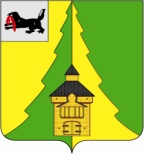 Российская ФедерацияИркутская областьНижнеилимский муниципальный район	АДМИНИСТРАЦИЯ			ПОСТАНОВЛЕНИЕОт «20» октября 2016 г.  № 783	г. Железногорск-Илимский«О внесении изменений в муниципальную программу администрации Нижнеилимского муниципального района «Развитие автомобильных дорог общего пользования местного значения вне границ населенных пунктов, в границах Нижнеилимского муниципального района на 2014-2017 годы»,  утвержденную Постановлением администрации Нижнеилимского муниципального района № 414 от 26.02.2015 г.»В соответствии с Бюджетным кодексом Российской Федерации, Федеральным законом от 06.10.2003 года №131-ФЗ «Об общих принципах организации местного самоуправления в Российской Федерации», Порядком разработки, реализации и оценки эффективности реализации муниципальных программ администрации Нижнеилимского муниципального района, утвержденным постановлением администрации Нижнеилимского муниципального района от 23 октября 2013 года № 1728, руководствуясь Уставом муниципального образования «Нижнеилимский район» администрация Нижнеилимского муниципального районаПОСТАНОВЛЯЕТ:Внести следующие изменения в муниципальную программу администрации Нижнеилимского муниципального района «Развитие автомобильных дорог общего пользования местного значения вне границ населенных пунктов, в границах Нижнеилимского муниципального района на 2014-2017 годы» утвержденную Постановлением администрации Нижнеилимского муниципального района № 414 от 26.02.2015 г. (далее – Программа):Раздел 5 главы 8 Программы читать в следующей редакции:  «Раздел 5. Ориентировочные сроки и этапы решения проблемы программно-целевым методом.Предполагается, что Программа будет реализована в течение 2014-2017 годов.  Направление объемов финансирования муниципальной программы на 2014-2017 годы за счет средств бюджета МО «Нижнеилимский район»:2. Данное постановление подлежит опубликованию в периодическом издании «Вестник Думы и администрации Нижнеилимского района» и на официальном сайте администрации Нижнеилимского района. 3. Контроль за исполнением настоящего постановления возложить на заместителя мэра по жилищной политике, градостроительству, энергетике, транспорту и связи В.В. Цвейгарта.Мэр района                                                    М.С. РомановРассылка: в дело-2, отдел ЖКХ,ТиС, отдел архитектуры и градостроительства, сектор строительства, ДУМИ, ОСЭР, ФУ.А.Ю. Белоусова3-13-64№ п/пНаименование мероприятия2014 г.2015 г.2016 г.2017 г.№ п/пНаименование мероприятиятыс. руб.тыс. руб.тыс. руб.тыс. руб.11.1. Инвентаризация, паспортизация,  проведение кадастровых работ, регистрации прав в отношении земельных участков, занимаемых автомобильными дорогами общего пользования местного значения муниципального образования «Нижнеилимский район», дорожными сооружениями и другими объектами недвижимости, используемыми в дорожной деятельности, аренда, выкуп земельных участков, объектов недвижимости, используемых в дорожной деятельности, возмещение их стоимости.0,0769,6260,3–11.2. Разработка проектов межевания земельных участков, занимаемых автомобильными дорогами общего пользования местного значения муниципального образования «Нижнеилимский район».––1 100,01661,911.3. Разработка проектов по строительству, реконструкции, капитальному ремонту, и текущему ремонту автомобильных дорог общего пользования местного значения МО "Нижнеилимский район" и искусственных сооружений на них––198,0–1.4. Разработка проектной документации о местоположении, границах, площади и об иных количественных и качественных характеристиках лесных участков для размещения автомобильных дорог общего пользования местного значения муниципального образования «Нижнеилимский район» ––50,0–2Содержание автомобильных дорог общего пользования местного значения Нижнеилимского муниципального района1 875,21 639,34 000,52 454,23Выполнение работ по строительству, реконструкции, капитальному ремонту, и текущему ремонту автомобильных дорог общего пользования местного значения МО "Нижнеилимский район" и искусственных сооружений на них.1 530,11 485,06 214,084 619,04Выполнение мероприятий, направленных на сохранность, развитие и функционирование автомобильных дорог общего пользования местного значения Нижнеилимского муниципального района и искусственных сооружений на них (приобретение оборудования для весового контроля).––––ИТОГО:3 405,33 893,911 822,98 735,1».